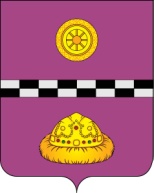 ПОСТАНОВЛЕНИЕот 1 апреля 2020г.							                                      № 313  О делегировании полномочий на выдачу пропусков руководителям организаций (предприятий) осуществляющих деятельность на территории муниципального района «Княжпогостский»В целях реализации Указа Главы Республики Коми от 15 марта 2020 г. № 16 «О введении режима повышенной готовности»	1. Делегировать полномочия на выдачу пропусков руководителям организаций (предприятий) осуществляющих деятельность на территории муниципального района «Княжпогостский», которые не подпадают под действие Указа Главы Республики Коми от 15 марта 2020 г. № 16 «О введении режима повышенной готовности».	2. Настоящее постановление вступает в силу с момента его принятия.  3. Контроль за исполнением настоящего постановления оставляю за собой.Глава муниципального района «Княжпогостский»-руководитель администрации			                              А.Л.Немчинов